Правила этикета для клинера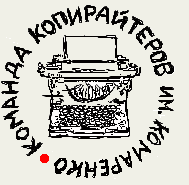 Обязанности:Клинер обязан следить за всем инвентарем и техникой, так как он отвечает за них материально!Обязательное условие работы – это уважительное отношение к руководящему составу и полное подчинение ему в плане рабочих вопросов.Строго запрещено общение с клиентом на темы, не относящиеся к конкретному исполнению заказа.Вы не имеете права говорить о рабочих ситуациях, проблемах с менеджером, в присутствии клиента, если информация может нанести вред репутации компании.Вы обязаны свою работу выполнять самостоятельно, не прибегая к чьей-либо помощи!Личные разговоры в присутствии заказчика невозможны!Вы обязаны сдавать проект, только после того, как его проверить ваш руководитель.Если в процессе работы возникли вопросы – обращайтесь к менеджерам.Вы обязаны, сдав проект, загрузить машину, а по приезду в офис провести обработку инвентаря. Сложить спецодежду в специальный пакет для хранения. Аккуратность – главный залог успешной работы клинера.Вы не имеете права часто отлучаться на «перекур». Только 2 раза на протяжении рабочего дня. Внимание: курить вы имеете право или на улице, или в специально отведенном для этого месте. ЗАПРЕЩЕНО курение в квартире заказчика или в подъезде.Нарушение этих пунктов влечет штрафные санкции в размере 300 рублей.  Штрафные санкции:Рабочий получает штраф в следующих случаях:Если вы грубо выражаетесь в присутствии заказчика - 250руб.За опоздание на рабочее место более чем на четверть часа - 200руб.Нарушение обязанностей, изложенных выше (любого пункта) – 300 рублейНеуважительное отношение к руководящему персоналу - 300руб.Неуважительное отношение к клиенту - 1000руб.Звонки менеджеру в рабочее время по нерабочим вопросам - 100руб.Разбросанный инвентарь или любые другие предметы во время выполнения заказа - 300руб.Благодарность в виде премии:Вы можете рассчитывать на премиальные, если:Всегда уважительно относитесь к заказчикуЗа отличное поведение и профессиональный подход к работе компания выплачивает еженедельную премию За благодарственный отзыв клиента о работе компания выплачивает еженедельную премию 10% от недельной зарплаты. 